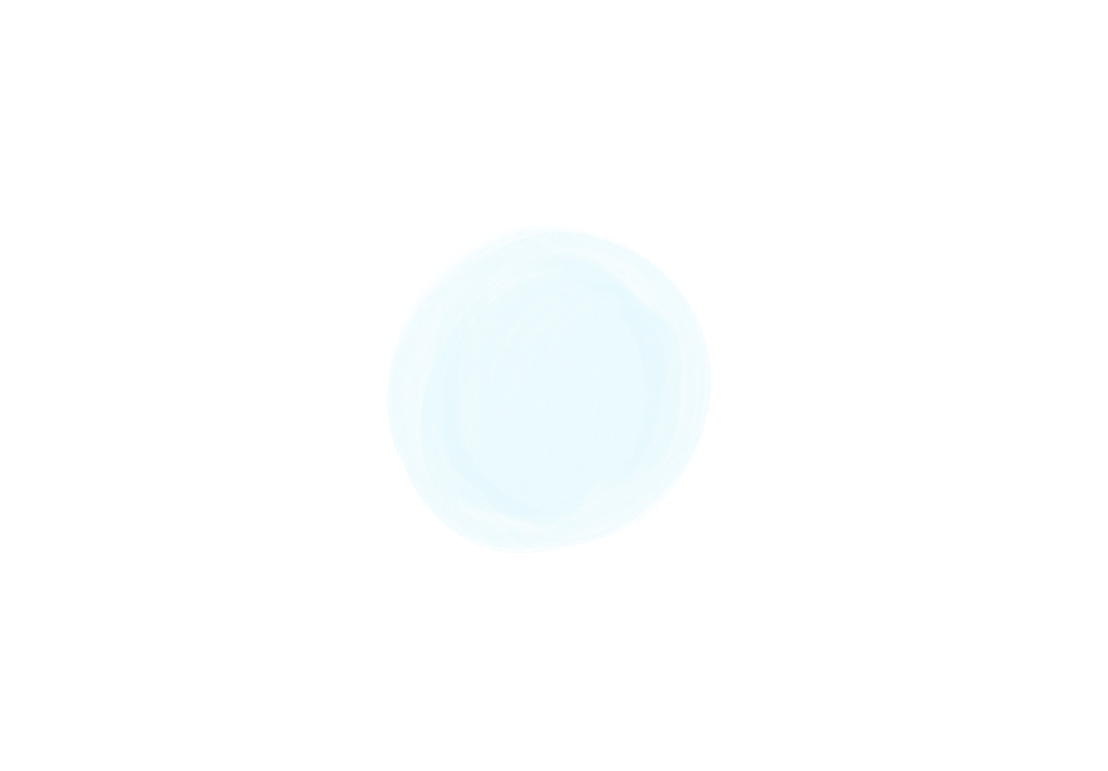 DuréeDisciplineDéroulé de la journée (séances / Objectifs)Déroulé de la journée (séances / Objectifs)DuréeDisciplineDéroulé de la journée (séances / Objectifs)Déroulé de la journée (séances / Objectifs)DuréeDisciplineDéroulé de la journée (séances / Objectifs)Déroulé de la journée (séances / Objectifs)DuréeDisciplineDéroulé de la journée (séances / Objectifs)Déroulé de la journée (séances / Objectifs)DuréeDisciplineDéroulé de la journée (séances / Objectifs)Déroulé de la journée (séances / Objectifs)DuréeDisciplineDéroulé de la journée (séances / Objectifs)Déroulé de la journée (séances / Objectifs)DuréeDisciplineDéroulé de la journée (séances / Objectifs)Déroulé de la journée (séances / Objectifs)DuréeDisciplineDéroulé de la journée (séances / Objectifs)Déroulé de la journée (séances / Objectifs)DuréeDisciplineDéroulé de la journée (séances / Objectifs)Déroulé de la journée (séances / Objectifs)DuréeDisciplineDéroulé de la journée (séances / Objectifs)Déroulé de la journée (séances / Objectifs)DuréeDisciplineDéroulé de la journée (séances / Objectifs)Déroulé de la journée (séances / Objectifs)DuréeDisciplineDéroulé de la journée (séances / Objectifs)Déroulé de la journée (séances / Objectifs)DuréeDisciplineDéroulé de la journée (séances / Objectifs)Déroulé de la journée (séances / Objectifs)DuréeDisciplineDéroulé de la journée (séances / Objectifs)Déroulé de la journée (séances / Objectifs)DuréeDisciplineDéroulé de la journée (séances / Objectifs)Déroulé de la journée (séances / Objectifs)DuréeDisciplineDéroulé de la journée (séances / Objectifs)Déroulé de la journée (séances / Objectifs)DuréeDisciplineDéroulé de la journée (séances / Objectifs)Déroulé de la journée (séances / Objectifs)DuréeDisciplineDéroulé de la journée (séances / Objectifs)Déroulé de la journée (séances / Objectifs)DuréeDisciplineDéroulé de la journée (séances / Objectifs)Déroulé de la journée (séances / Objectifs)DuréeDisciplineDéroulé de la journée (séances / Objectifs)Déroulé de la journée (séances / Objectifs)DuréeDisciplineDéroulé de la journée (séances / Objectifs)Déroulé de la journée (séances / Objectifs)DuréeDisciplineDéroulé de la journée (séances / Objectifs)Déroulé de la journée (séances / Objectifs)DuréeDisciplineDéroulé de la journée (séances / Objectifs)Déroulé de la journée (séances / Objectifs)DuréeDisciplineDéroulé de la journée (séances / Objectifs)Déroulé de la journée (séances / Objectifs)DuréeDisciplineDéroulé de la journée (séances / Objectifs)Déroulé de la journée (séances / Objectifs)DuréeDisciplineDéroulé de la journée (séances / Objectifs)Déroulé de la journée (séances / Objectifs)DuréeDisciplineDéroulé de la journée (séances / Objectifs)Déroulé de la journée (séances / Objectifs)DuréeDisciplineDéroulé de la journée (séances / Objectifs)Déroulé de la journée (séances / Objectifs)DuréeDisciplineDéroulé de la journée (séances / Objectifs)Déroulé de la journée (séances / Objectifs)DuréeDisciplineDéroulé de la journée (séances / Objectifs)Déroulé de la journée (séances / Objectifs)DuréeDisciplineDéroulé de la journée (séances / Objectifs)Déroulé de la journée (séances / Objectifs)DuréeDisciplineDéroulé de la journée (séances / Objectifs)Déroulé de la journée (séances / Objectifs)DuréeDisciplineDéroulé de la journée (séances / Objectifs)Déroulé de la journée (séances / Objectifs)DuréeDisciplineDéroulé de la journée (séances / Objectifs)Déroulé de la journée (séances / Objectifs)DuréeDisciplineDéroulé de la journée (séances / Objectifs)Déroulé de la journée (séances / Objectifs)DuréeDisciplineDéroulé de la journée (séances / Objectifs)Déroulé de la journée (séances / Objectifs)DuréeDisciplineDéroulé de la journée (séances / Objectifs)Déroulé de la journée (séances / Objectifs)DuréeDisciplineDéroulé de la journée (séances / Objectifs)Déroulé de la journée (séances / Objectifs)DuréeDisciplineDéroulé de la journée (séances / Objectifs)Déroulé de la journée (séances / Objectifs)DuréeDisciplineDéroulé de la journée (séances / Objectifs)Déroulé de la journée (séances / Objectifs)DuréeDisciplineDéroulé de la journée (séances / Objectifs)Déroulé de la journée (séances / Objectifs)DuréeDisciplineDéroulé de la journée (séances / Objectifs)Déroulé de la journée (séances / Objectifs)DuréeDisciplineDéroulé de la journée (séances / Objectifs)Déroulé de la journée (séances / Objectifs)DuréeDisciplineDéroulé de la journée (séances / Objectifs)Déroulé de la journée (séances / Objectifs)DuréeDisciplineDéroulé de la journée (séances / Objectifs)Déroulé de la journée (séances / Objectifs)DuréeDisciplineDéroulé de la journée (séances / Objectifs)Déroulé de la journée (séances / Objectifs)DuréeDisciplineDéroulé de la journée (séances / Objectifs)Déroulé de la journée (séances / Objectifs)DuréeDisciplineDéroulé de la journée (séances / Objectifs)Déroulé de la journée (séances / Objectifs)DuréeDisciplineDéroulé de la journée (séances / Objectifs)Déroulé de la journée (séances / Objectifs)DuréeDisciplineDéroulé de la journée (séances / Objectifs)Déroulé de la journée (séances / Objectifs)